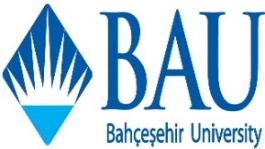 BAHÇEŞEHİR ÜNİVERSİTESİSTRATEJİ GELİŞTİRME VE PLANLAMA DAİRE BAŞKANLIĞIYürürlük Tarihi01.06.2021BAHÇEŞEHİR ÜNİVERSİTESİSTRATEJİ GELİŞTİRME VE PLANLAMA DAİRE BAŞKANLIĞIRevizyon Tarihi-TOPLANTI TUTANAĞI FORMURevizyon No0Toplantı Tarihi07.09.2021Toplantı Saati09:00-11:00Toplantının Amacı/GündemiOrganizasyonel Gelişim Projesi Süreç Haritası Katılan Kişiler ve BirimleriGenel Sekreterlik, Kalite Yönetim Birimi, İnsan Kaynakları, Yönetim Bilgi SistemleriGörüşülen KonularÜniversitenin Süreç HaritasıAlınan KararlarÖğrenci Talep ve Şikayetleri Yönetimi Sürecinin adının Öğrenci Geri Bildirim Süreci olarak değiştirilmesine karar verildi.Kütüphanenin Araştırma-Geliştirmenin altına alınması değerlendirilecek.100-5 Öğrenci Yeni Kayıtlarının Yönetimi ‘nin Öğrenci İşleri Daire Başkanlığı yerine Genel Sekreterliğe verilmesine karar verildi.120-1.a Üniversiteye Giriş Burslarının Yönetimi maddesinin çıkarılarak, 500-6 Kontenjan ve Giriş Burslarının Yönetimi olarak değiştirilmesine karar verildi.220-4 Derslerin ve Öğretim Kadrosunun Yeterliliğinin İzlenmesi ve Değerlendirilmesi’nin adı Ders ve Uzmanlık Alanlarının izlenmesi olarak değiştirildi.120-6.b Sosyal Sorumluluk Faaliyetleri eklenecek.330 - Teknopark ve Araştırma Şirketlerinin Yönetimi’nin ismi Teknokent ve Araştırma Şirketlerinin Yönetimi olarak değiştirildi.500-8 Sözleşmeler eklenecek.-Üniversite iş birliği sözleşmeleri-Uzun süreli hizmet alım-Mal ve kısa süreli hizmet alım-Sektörel iş birlikleri ve iyi niyet anlaşmalarıÜniversitenin süreç haritasının Yönetim Kurulu kararı ile tüm kurumla paylaşılması kararı alındı.